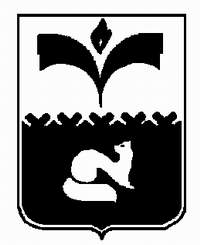 ДУМА ГОРОДА ПОКАЧИХАНТЫ-МАНСИЙСКОГО АВТОНОМНОГО ОКРУГА – ЮГРЫРЕШЕНИЕот 20.06.2019 года								                        №41Рассмотрев проект решения Думы города Покачи «О внесении изменений в Порядок предоставления гарантий лицам, замещающим муниципальные должности в городе Покачи, утверждённый решением Думы города Покачи от 13.06.2018 №47», в соответствии с подпунктом 2.1 пункта 1 статьи 1 и статьёй 2.1, статьей 5 Закона Ханты-Мансийского автономного округа - Югры от 28.12.2007 №201-оз «О гарантиях осуществления полномочий депутата, члена выборного органа местного самоуправления, выборного должностного лица местного самоуправления в Ханты-Мансийском автономном округе – Югре», в соответствии с пунктом 2.1 части 1, пунктом 5 части 2.1. и частью 3.1 статьи 24.1 Устава города Покачи, Дума города ПокачиРЕШИЛА:1. Внести в Порядок предоставления гарантий лицам, замещающим муниципальные должности на постоянной основе в городе Покачи, утверждённый решением Думы города Покачи от 13.06.2018 №47 (газета «Покачевский вестник» от 22.06.2018 №25), следующее изменения:1) пункт 4 статьи 2 исключить;2) в первом абзаце части 15 статьи 14 цифры «5 500» заменить цифрами «10 000»;3) статью 15 исключить;4) в части 1 статьи 16 слова «в порядке, размерах и на условиях,» заменить словами «в случаях, порядке и размерах,». 2. Опубликовать настоящее решение в газете «Покачёвский вестник».3. Настоящее решение вступает в силу после его опубликования.4. Контроль за выполнением решения возложить на постоянную комиссию Думы города Покачи VI созыва по бюджету, налогам и финансовым вопросам (председатель С.А. Шишкин).Принято Думой города Покачи                18.06.2019 годаО внесении изменений в Порядок предоставления гарантий лицам, замещающим муниципальные должности в городе Покачи, утверждённый решением Думы города Покачи от 13.06.2018 № 47Глава города Покачи В.И. Степура__________________________ Председатель Думы города Покачи Н.В. Борисова___________________________